	Флешмоб памяти против преступного беспамятства народовВ последнее время некоторыми европейскими и прибалтийскими странами искажается историческая память о подвиге советского народа в годы Великой Отечественной войны, уничтожаются памятники советским солдатам, которые ценой своей жизни освободили Европу от фашистского порабощения.9 декабря в Международный день памяти жертв преступления геноцида, по всей стране прошли патриотические мероприятия. Воспитанники военно-патриотического клуба «Рысь» в Минске запустили флешмоб памяти против преступного беспамятства народов.Вороновский район также поддержал флешмоб памяти.  13 декабря в акции вместе с членами ветеранской и  других общественных организаций принял участие военно-патриотический клуб «Патриот» Вороновской средней школы. Участники флешмоба  отдали дань памяти героям-освободителям, захороненным в братской могиле в райцентре. Молодое поколение высказалось за сохранение исторической правды, против переписывания истории Великой Отечественной войны и преступного беспамятства. Кроме того, учащиеся старших классов школ района, члены 14 военно-патриотических клубов убрали снег с могил советских солдат, погибших во время Великой Отечественной войны, и возложили цветы.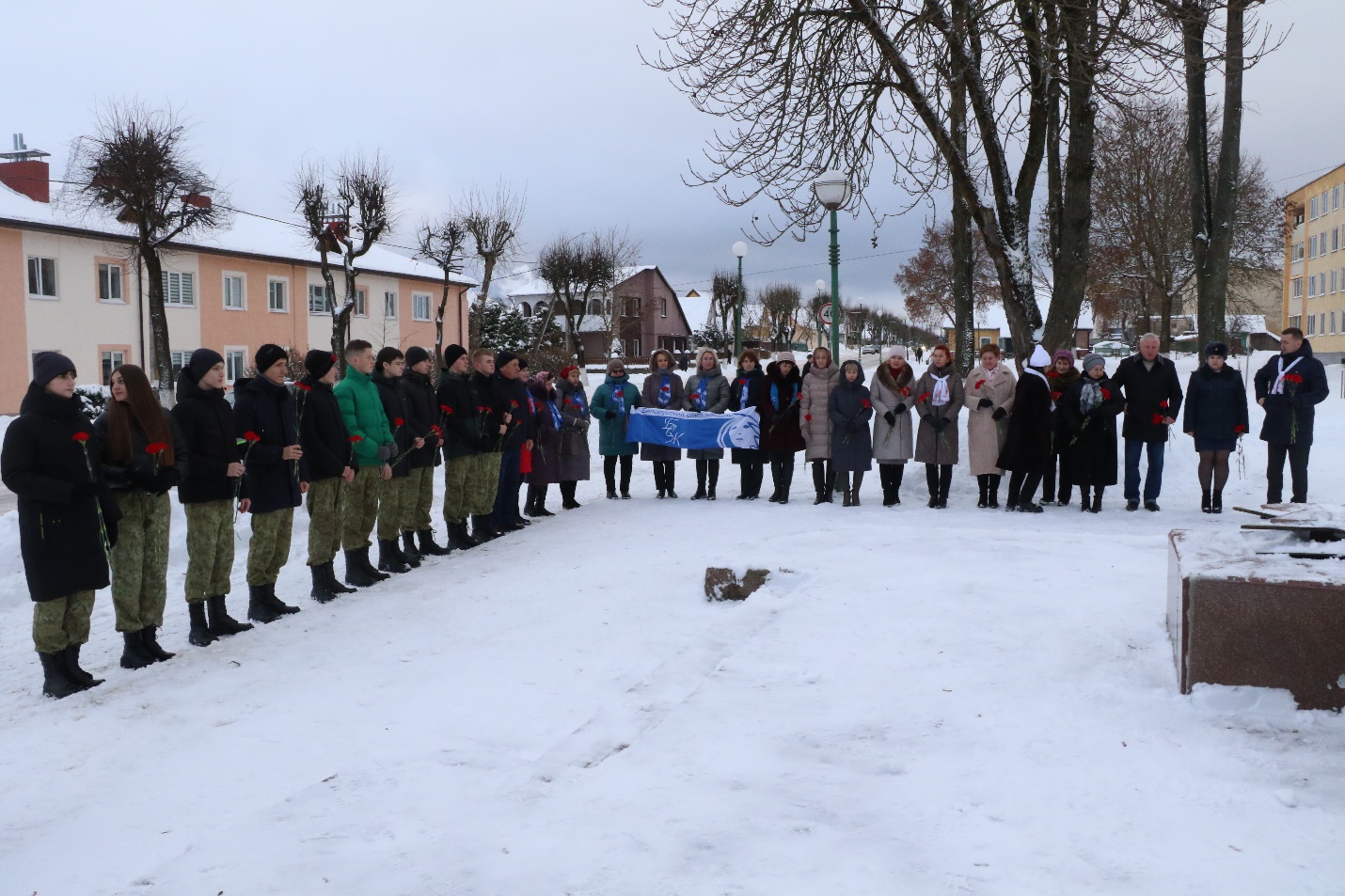 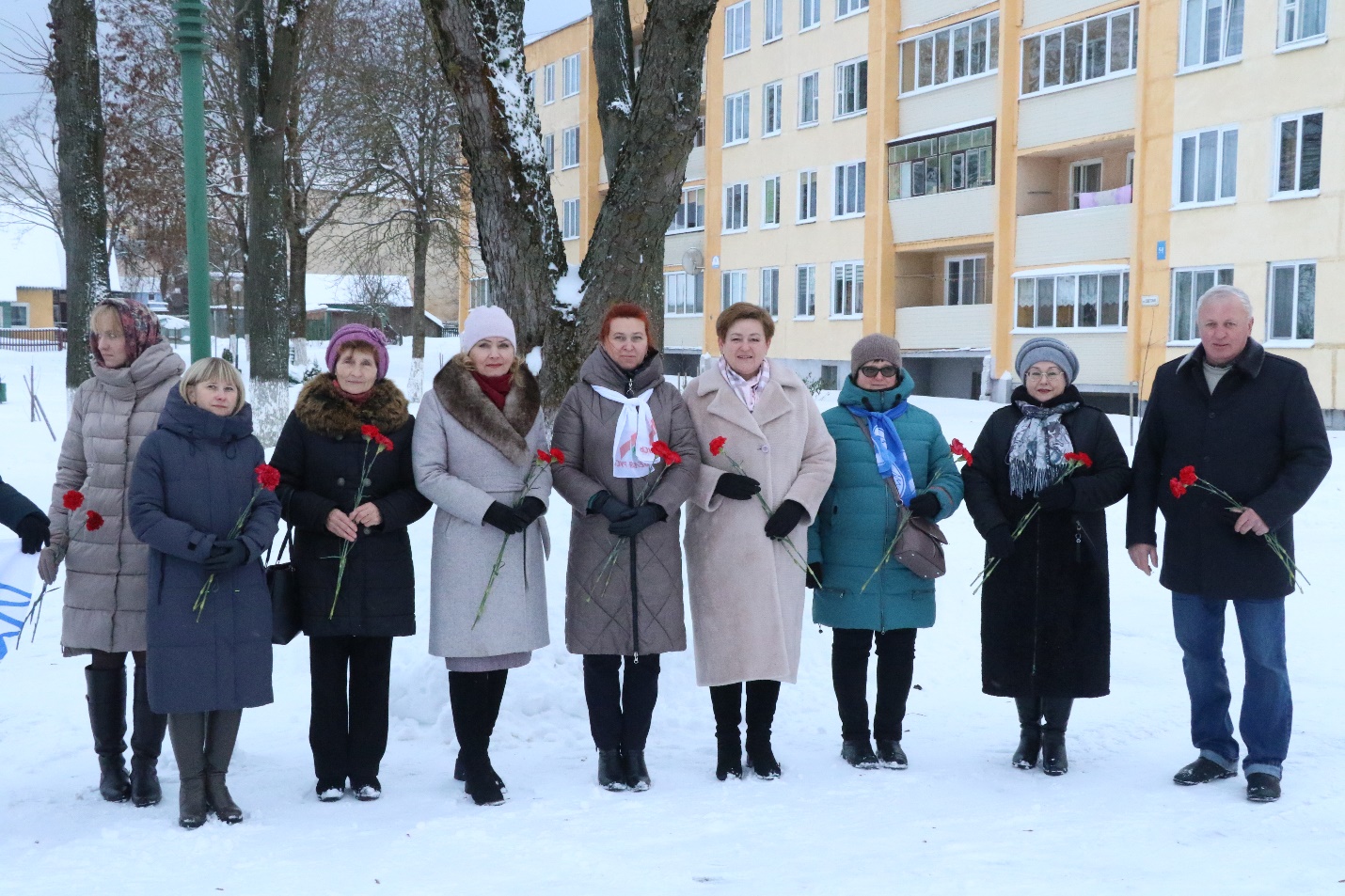 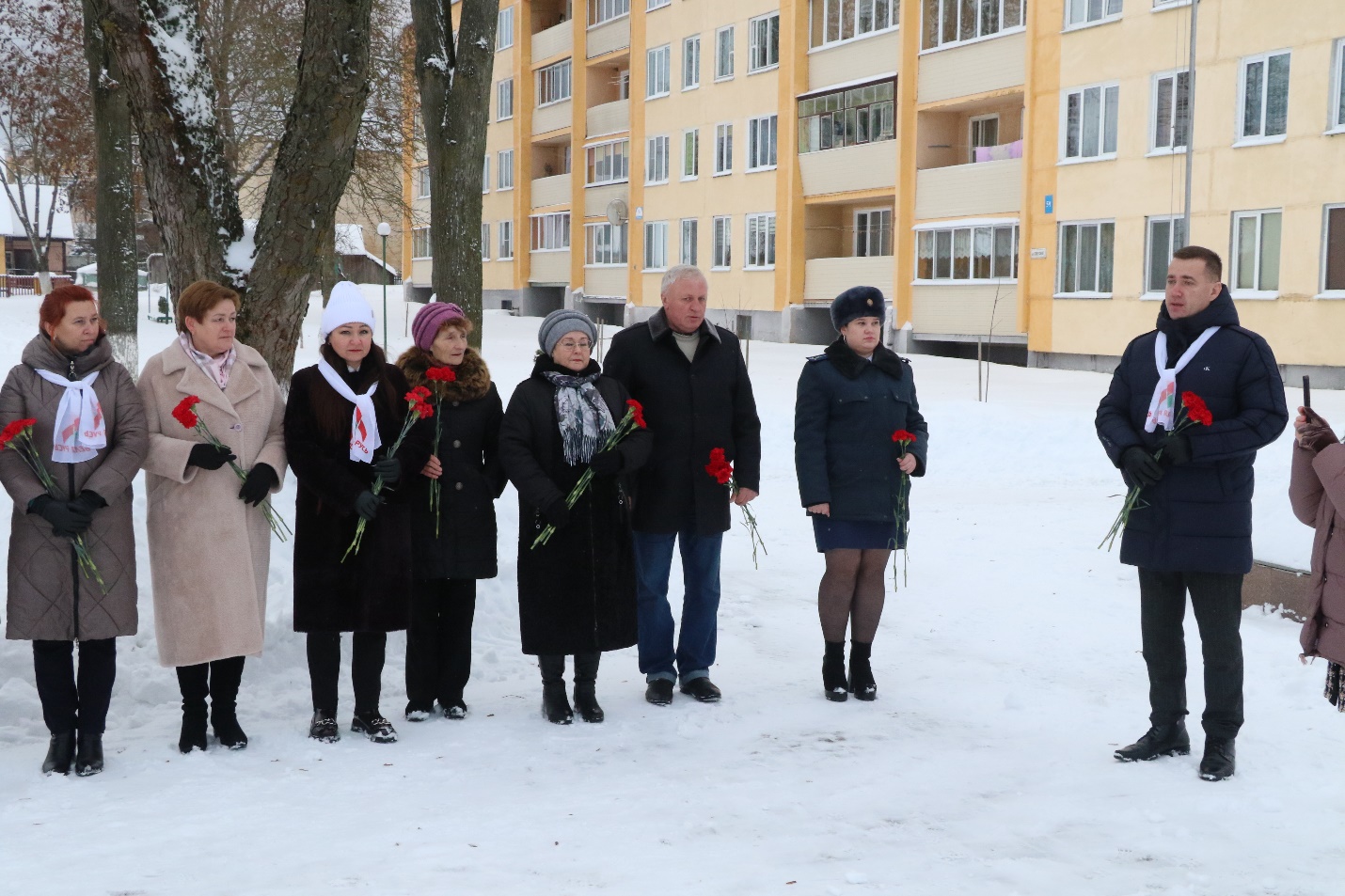 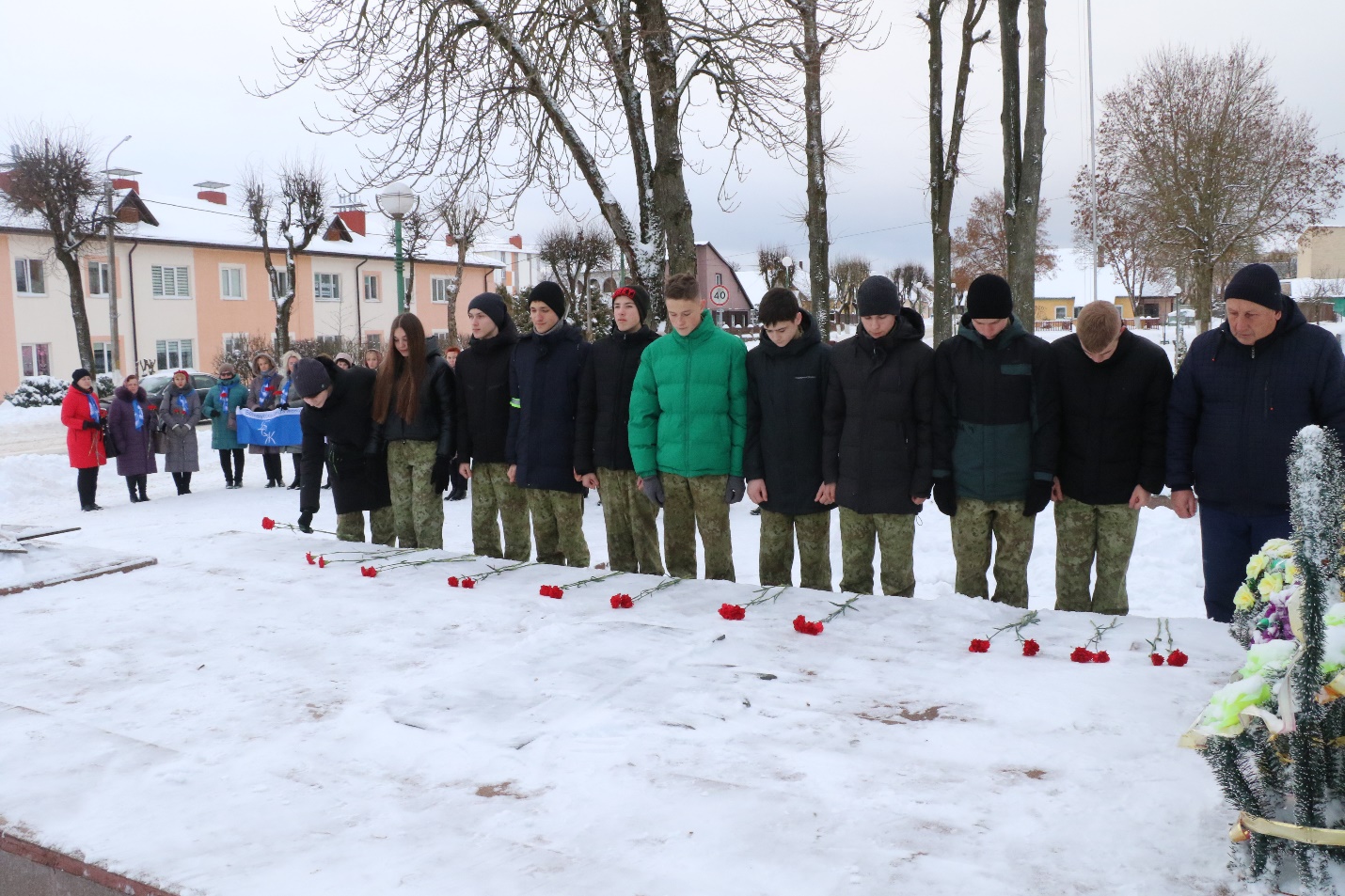 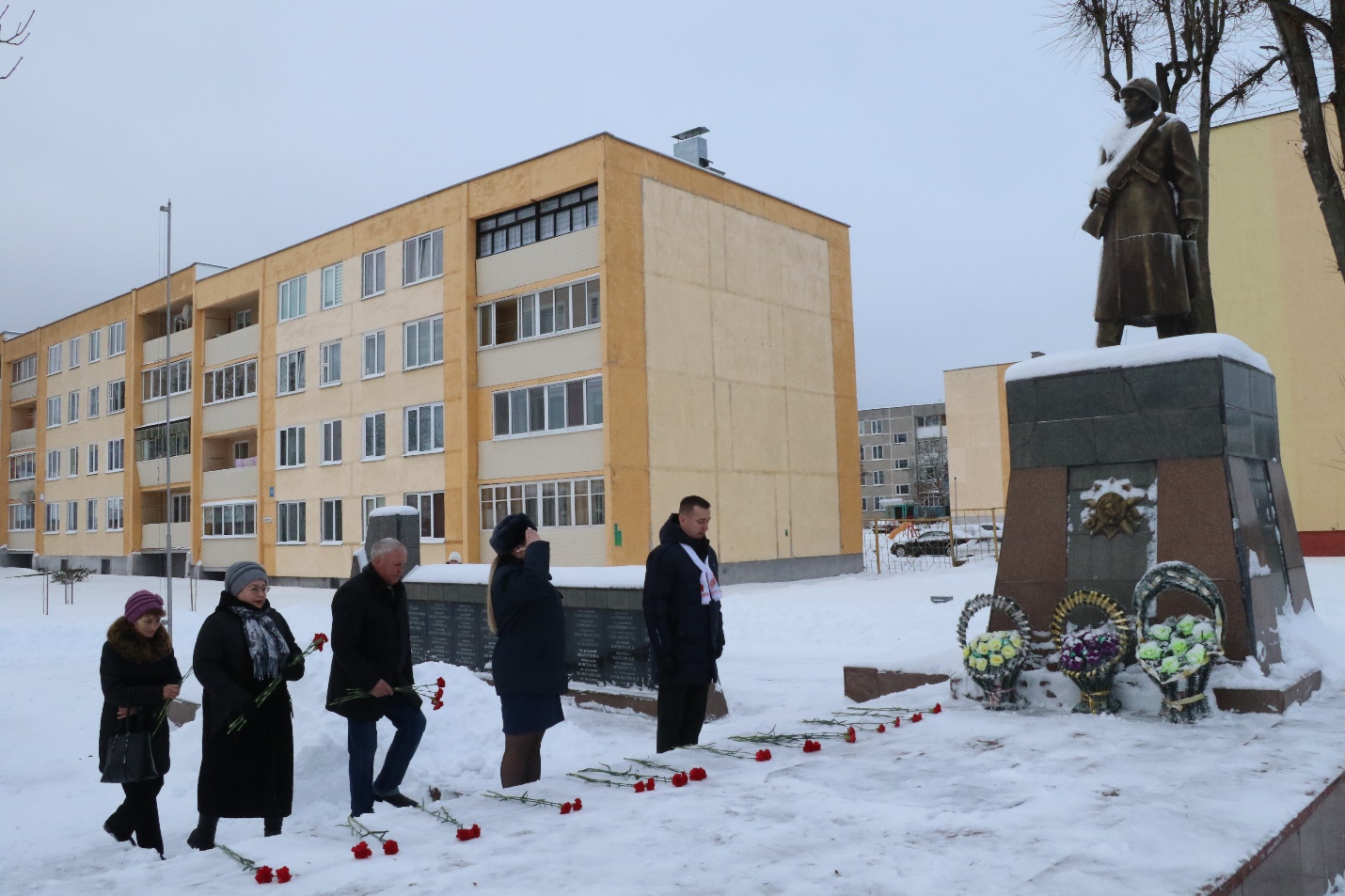 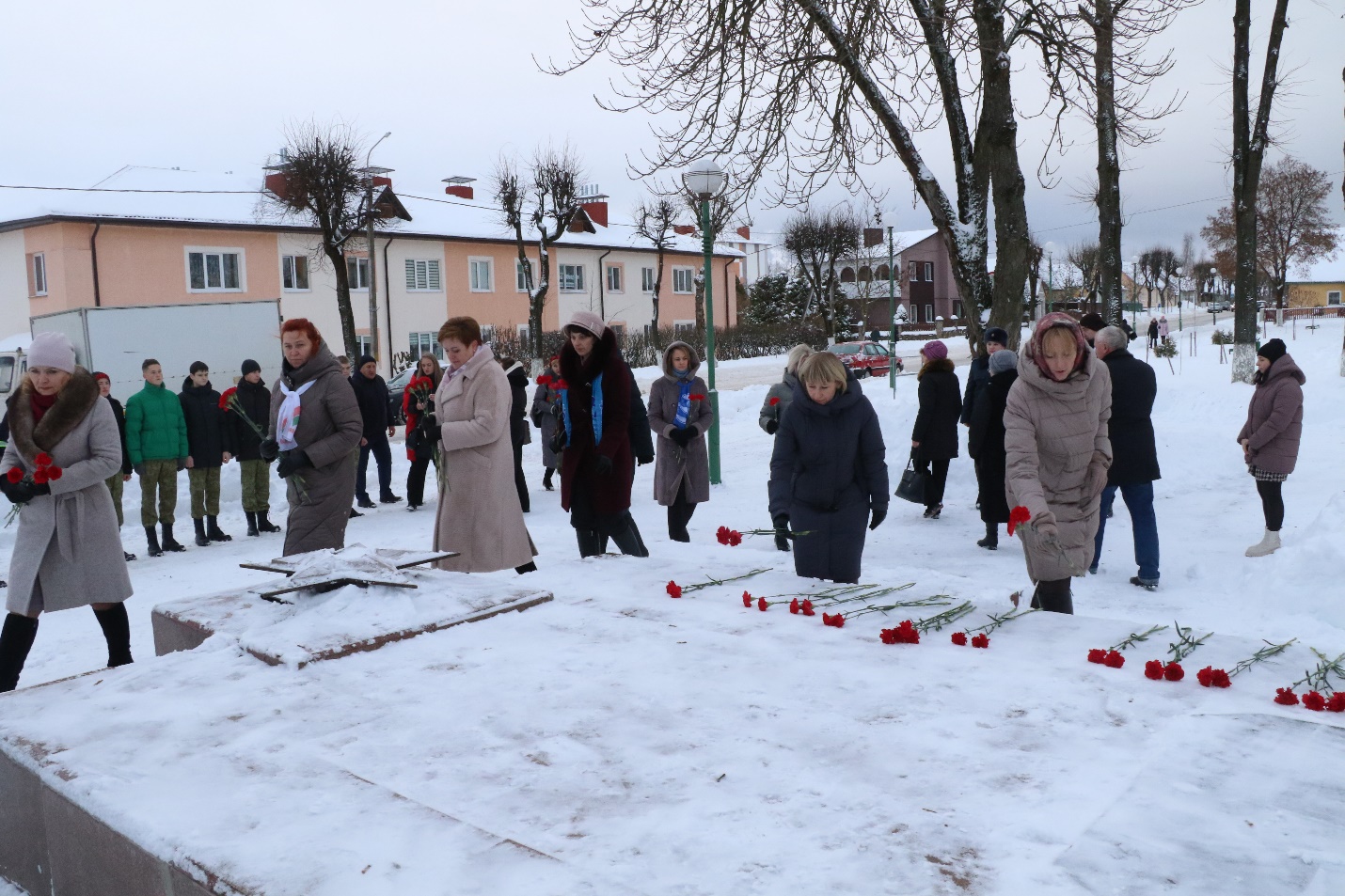 